COMITE SPORT ADAPTE SOMME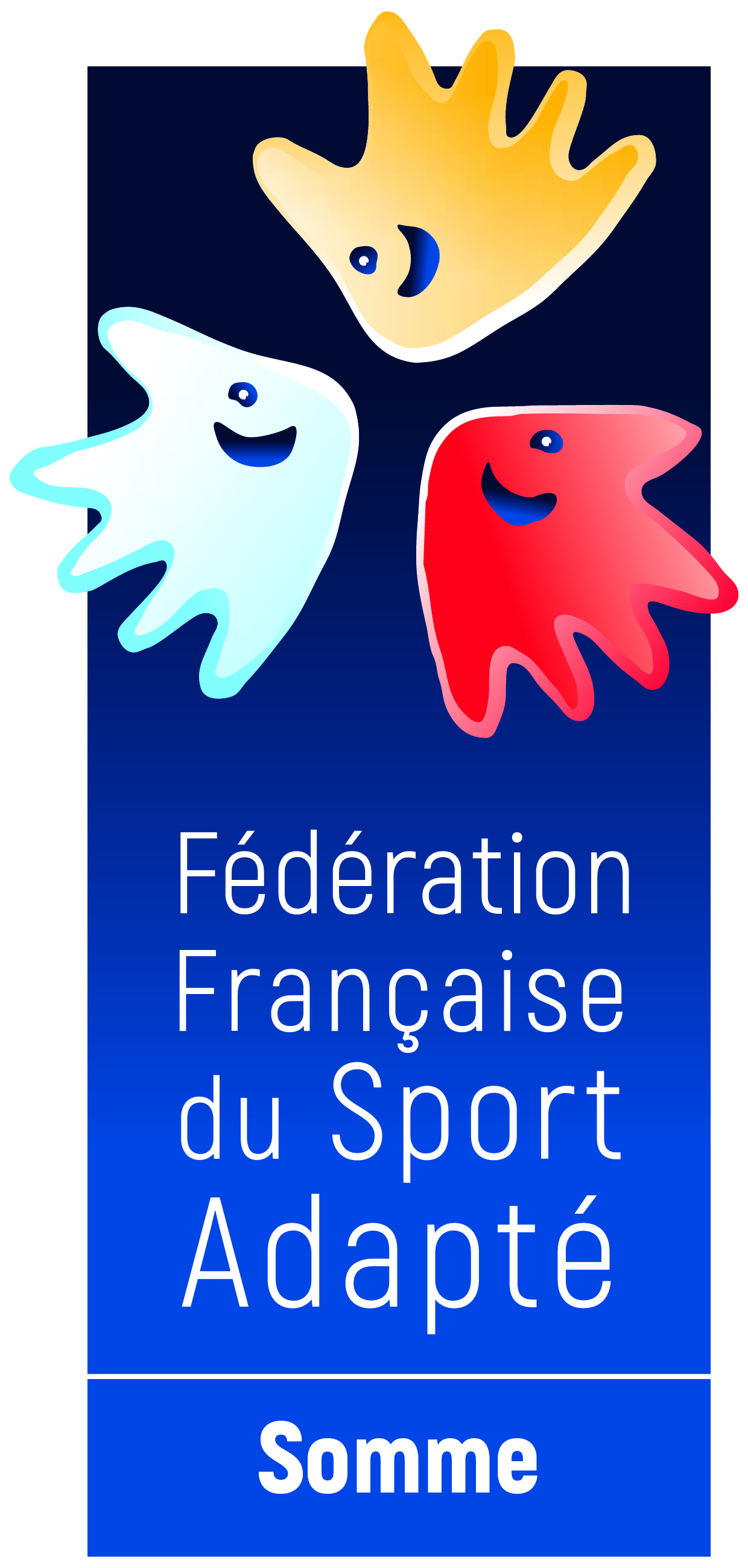 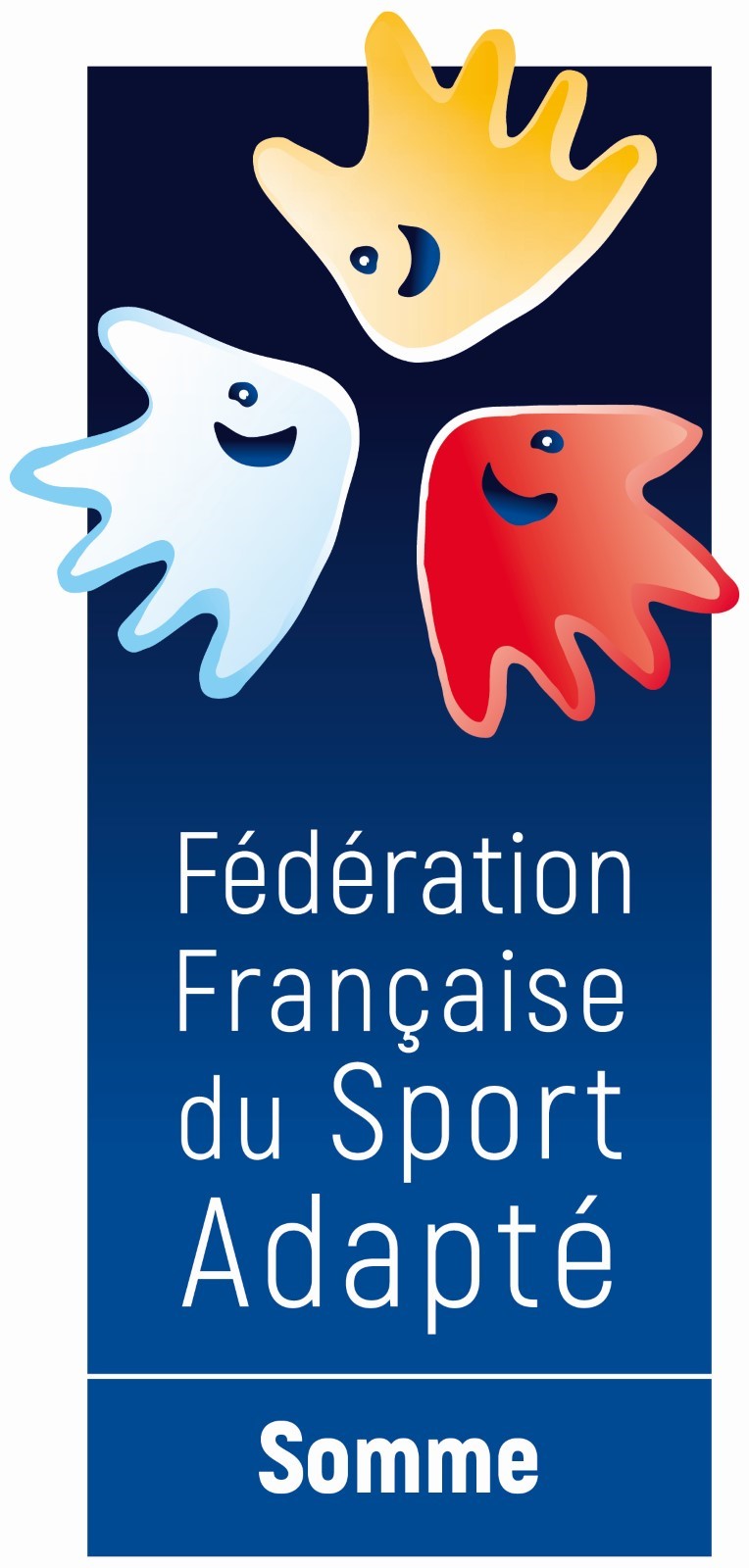 Maisons des sports, 2 rue Lescouvé80 000 AmiensTel : 06.59.86.84.62@ : clement.marrel@sportadapte.fr En partenariat avec FR Englebelmer, le comité départemental du sport adapté de la Somme vous invite à participer à cet évènement : Tournoi jeunes para football adaptéJeunes : 10-15 ansJeudi 17 Novembre 2022Stade Multisport d'Englebelmer 
Route de Bouzincourt Saules de la voie Blanche 
80300 EnglebelmerProgramme sportif prévisionnel 10h : Accueil des sportifs – passage par la table de marque10h30 : Début du tournoi de brassage12h : Repas – pique-nique à prévoir13h : Reprise de la journée - tournoi (poule basse – poule haute)15h : Remise des récompenses - fin de journée  InformationsInformation sportive : Certificat médical de non contre-indication à la pratique sportive en sport adapté (obligatoire si licence découverte). Information restauration : Prévoir un pique-nique pour le midi.Fiche d’engagement Journée Sportive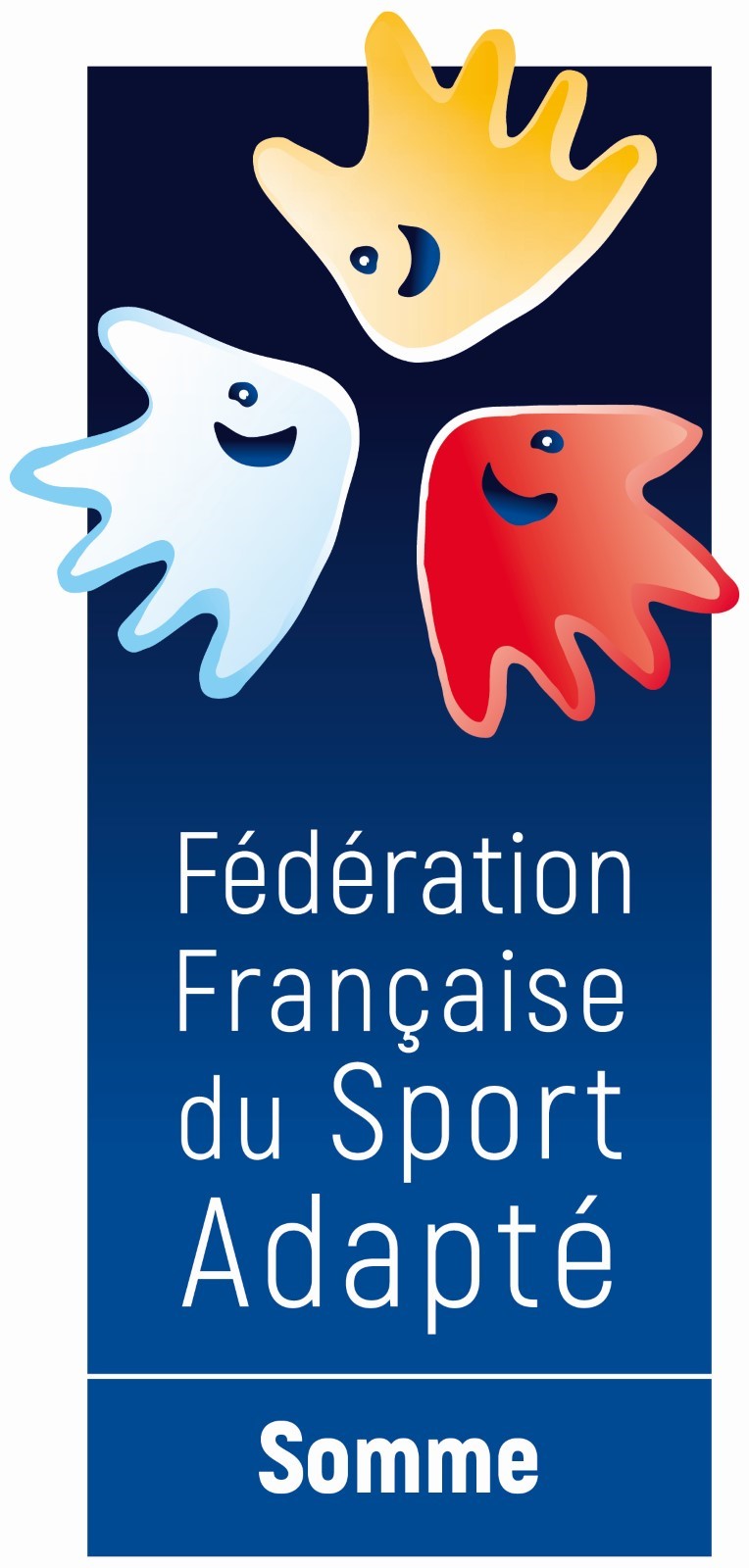 (A rendre avant le 07 Novembre 2022)Nom de la journée :…...................................................................Date de la journée :…...................................................................Nom de l’établissement/association:….........................................Coordonnées du référent de l’équipe :Nom :….......................................................		Prénom :…................................................@ :…........................................................................................@….............................................Téléphone :      Les pratiquants :Nombre minimal pour inscriptions : 5 jeunesSi vous voulez aligner plusieurs équipes, veuillez fournir une autre fiche engagement.Nom de l’équipe : …..................................................................................................Prix de la licence découverte : 10 euros/personneAttention : Seule 2 licences découverte peuvent être prise par année sportive.Modalité de paiement licence découverte (possibilité facture pour attestation) :  Attention : Si l’ensemble des documents (coupon + paiement + certificat médical) ne sont pas réceptionnés avant le début de la journée les organisateurs vous refuseront l’accès à la manifestation.Par chèque à l’ordre suivant, Comité Départementale du Sport Adapté SommePlan d’accès : 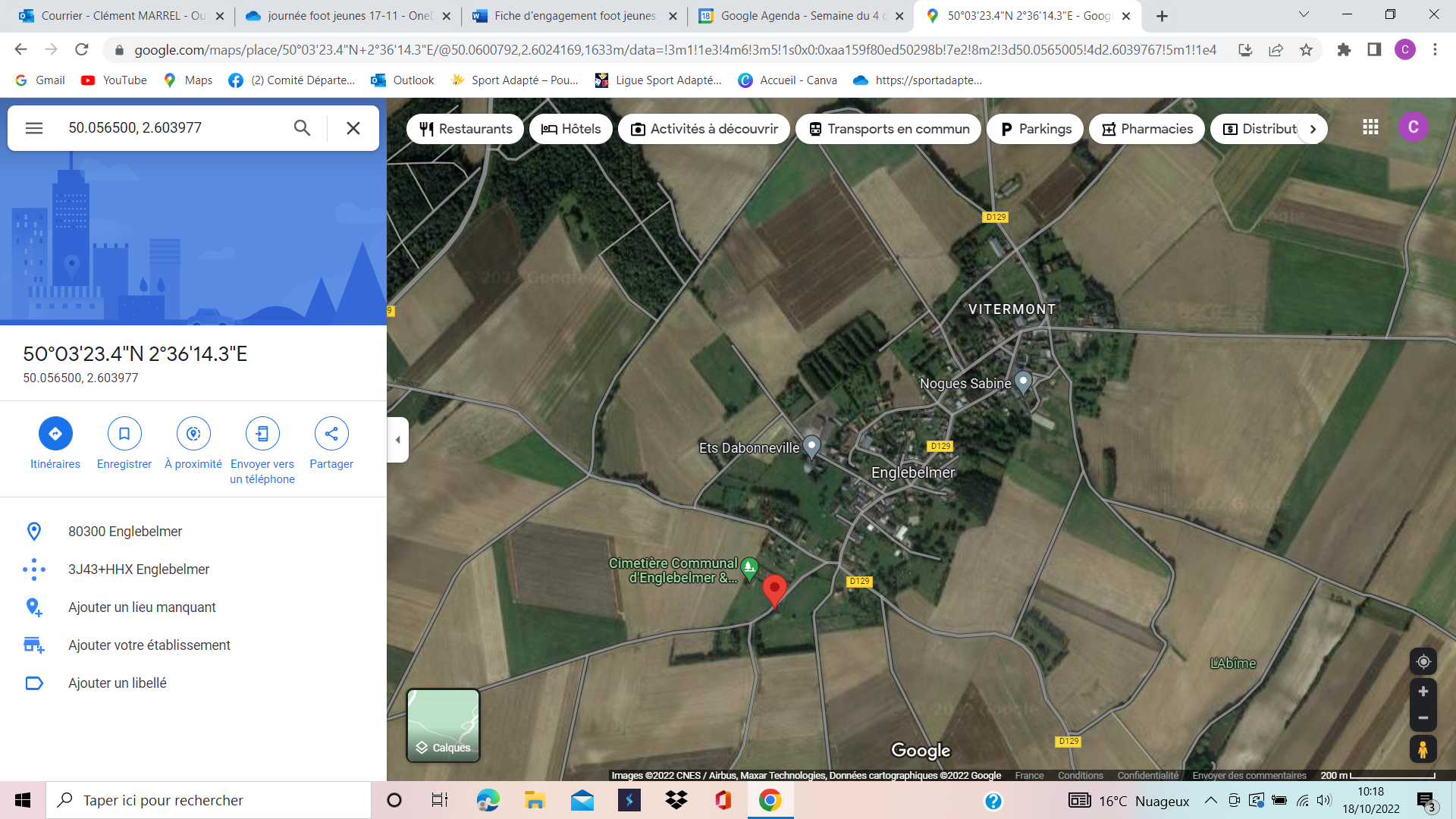 Papiers importants : Fiche d’engagement, paiements licences découverte et certificat médical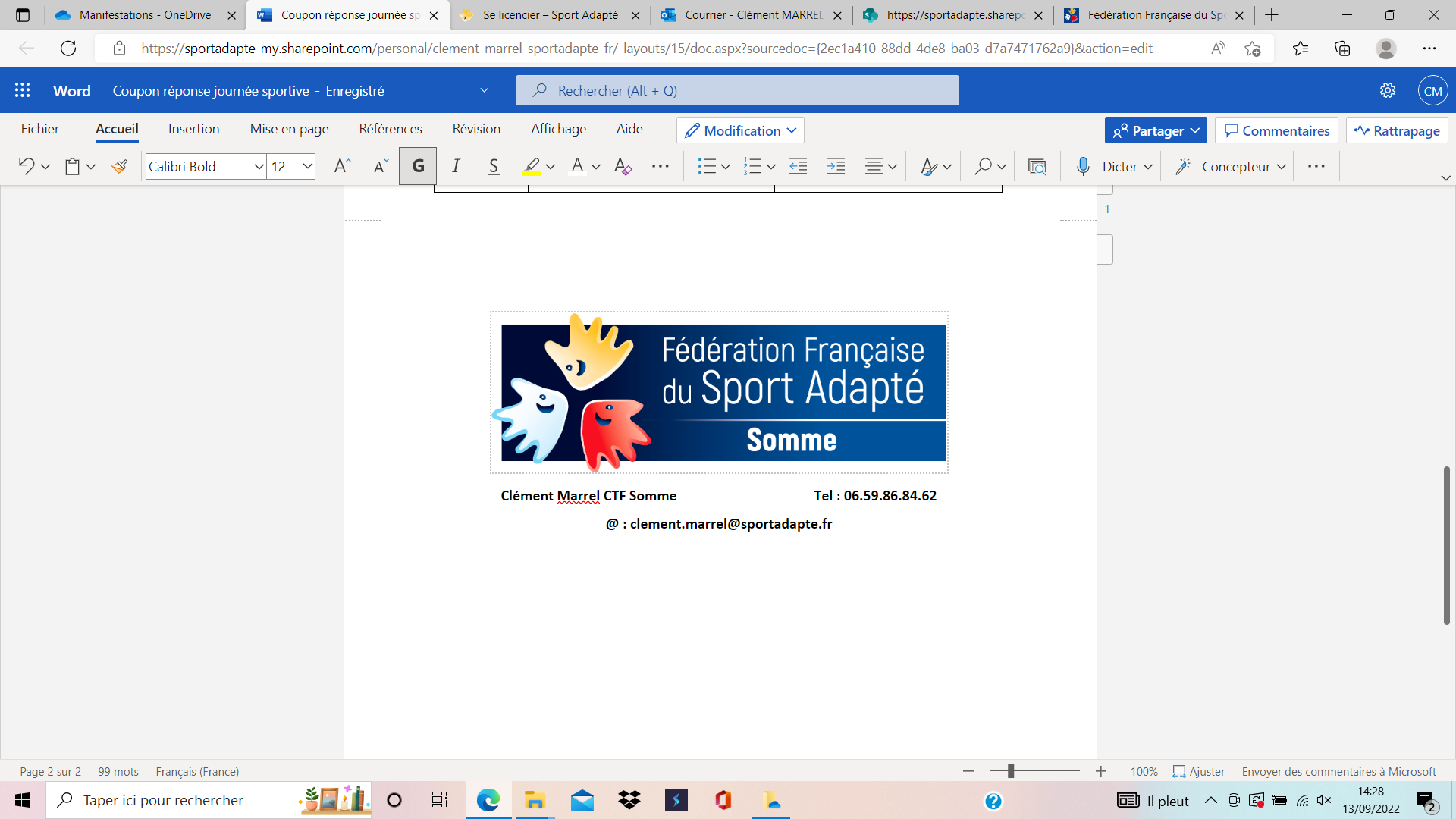 Nom PrénomDate de naissanceLicence FFSA(Numéro de licence)Licence découverte - 10€/personne(oui/non)12345678910